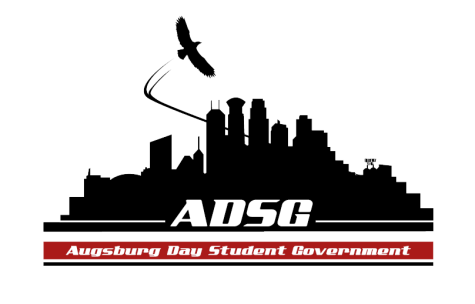 Augsburg Day Student Government AgendaFebruary 24, 2016
Marshall Room 6:00PM      Call to Order:	             Roll Call: Pronouns; a highlight momentMembers present:  Members absent: Jordan ParshallAdvisors present: Michael Grewe   Guests present: Share PuppyBk Kormah  Honorable Mention: Mahamoud Abdi  Madison WedanAdoption of the AgendaCommunity Sharing: Mike G.Michael Grewe – Leadership Award310 people showed up. With that being said, next year we might need a bigger space. I want feedback if we should move it to a nearby space (or keep it on Campus), if we should do it during the weekday or weekend; should the start time stay the same or be change?DiscussionLucy: 5-7pm seemed betterNick: we could do it in the gymJulian: It would be nice to have an outside leader from the community speak about leadership. Reies: We should keep it on campus because it’s an opportunity for family to get to know the school betterMaya: We can get more people involve- like student athleteLucy: Maybe we could change the time to 6-8pm for the sake of trafficMadison: Assigned seating would be helpful- for example, groups could sit together and families could sit together.Sheila: Assigned seating sounds good, but it would be inconvenient especially for some family that didn’t RSVP.Approval of Previous Minutes3-30-16 Approved! 6:31PMUnfinished BusinessNew BusinessAnnouncementsPresident: University Council:Duina Motions: To appoint Khadra as a member of the University Council next year                                    Second: Kevin    Reies Motions: All in favor of appointing Khadra as a member of the University Council             Voted: 15 Opposed: 0 Abstained: 2 Motion Approved!DinnerApril 20th at 8PMWe will meet an hour or half an hour early so we can catch the light rail togetherVice President:Finance Committee:Chartering Fund: $8,060.97Travel Fund: $1,772.19Commissioning Fund: $3,867.00                                              Discussion:Madison Motion: to use $100 for office supplies from the Chartering FundSecond: NickReies Motions: All in favor of using $100 for office supplies from the Chartering FundMadison withdrew motionDuina Motions: To obtain $2,000 for used of office supplies and equipmentJulian Motions: For discussion to be max 10 mins Second: NickVoted For: 16 Opposed: 0 Abstained: 1 Motion Approved!                                         DiscussionKeisha: Khadra idea about prayer space was fantastic so we should try to allocate most of that money to that project- since it’s an issue here on campusElise: We should allocate money to put a sign up downstairs in Christensen so people can know where we are.Julian Motions: To take out $1500 for office useReies Motions: All in favor of allocating $1500 dollars for office supplies and the rest to the student bodyVoted For: 15 Opposed: 0 Abstained: 2 Motion Approved!Students Concerns Committee:Last Meeting tomorrow at Chapel time: To write a petition to Jackie DeVriesPR CommitteeChartering CommitteeCommissioning CommitteeElection Committee: 251 students have voted so far- let’s keep encouraging our peers to vote!Result will be on Friday, and we will pass the gabble next week!Constitution Committee:By-Law AmendmentMadison Motions: To amending the bylaws                 Voted For: 14 Opposed: 0 Abstained: 2 Motion Approved!   Addition of the Judicial Board to Student Government: Reviews decisions of the Senate and Executive Board,Makes sure everything is in accordance with the Constitution and BylawsSits in on the Senate meetings as a permanent, non-voting positionChairs the Constitution CommitteeIncludes a Head Justice and four Justices.President appoints the Head JusticePresident nominates the four Justices, and the Senate votes on the nomineesThe Head of Staff now recruits people for open positions, including the Judicial Board.President, Vice President, and Head Justice are responsible for notifying the Head of Staff of their respective responsibilities (Senate, Executive Board, and Judicial Board respectively).Addition of the Environmental Action Committee (EAC) and OfficerEAC is responsible for intentionally allocating the Green Fee FundsThe officer is responsible for:Reporting, allocating, and monitoring of Green Fee. They will update the Senate on any Green Fee Changes                     Other changes for next year: Changing voting days from 4 day to 2 daysResolutions CommitteeEnvironmental Action CommitteeBike Storage ProgramCollege is already moving to a “Green by 2019 plan”100 parking spaces will be taken away because of the Hagfors building                                Proposal: 28 bike rack for Mort, 27 for Anderson and 16 for UrnessWould be implemented within 1 day between August 6-10Recycling GrantLED LightsEnergy savingMore LED light safer campus              Nick Motions: Allocating fund to the proposal               Voted For: 14 Opposed: 0 Abstained: 2 Motions Approved!Community Service Committee:Elise: Community Garden: Our goal is to make the Garden more appealing- we will starting the project on Friday- Shoot Alyson Green an email if you are interested.College CommitteesAcademic Affairs: Lucy S.They are putting in more online courses Incorporating new classes that will fit specific majorsAccuracy within the grading system- For instance- a student can get 3.7 or 2.8 instead of 2.0, 3.0, 3.5, and 4.0ii.	UC Diversity & Inclusion: Duina H.iii.	Assessment: Julian K.iv.	University Council:Senators: Mahamoud: Star War Movie night tomorrow in the student loungeMaya: SRJ will be putting on a lowkey high T eventKevin: April 10 is the Normandale concert- come and hear me SING Jullian: Going to Gustavus for the leadership retreatNick: Next Monday at 5:30 in this room: Step Up will talk about their experience- they want to share their experience and there will be speakersKhadra: African Night for PASU Next Friday at 7PMJulian: Student supporting Israel will meet next Thursday at 4:30pm in this roomExecutive Board:Duina: Seeking 500 ideas to improve diversity and inclusion April 20th at 6pm Sammy: RSVP for the official head count – we will be meeting in the Auggie nest- SMART- hosting clothing drive- bring clothes to donateAdvisors: MikeNext week is pride week      Will be honoring LBQTYA members and studentsNext week is last meeting- and it will be half meeting- transfer of positionAdjournment.Meeting was adjourned at 7:52PM